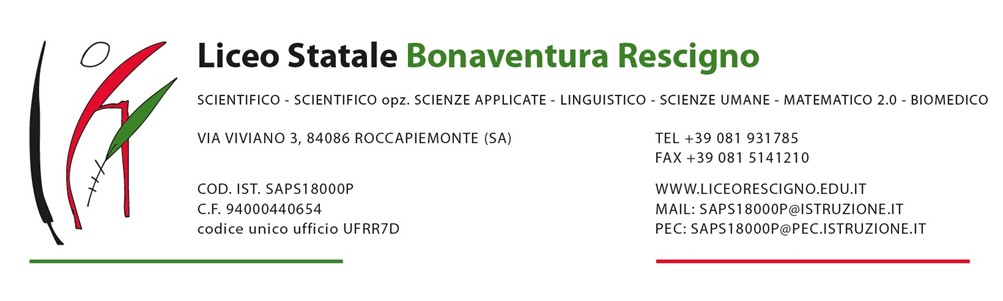  Piano Didattico Personalizzato  per l’inclusione degli alunni con Bisogni Educativi Speciali Anno scolastico: ……………………………………… Premessa Il PDP, inteso come strumento di progettazione educativa e didattica, nasce da un’azione sinergica di forze e azioni che garantiscono agli alunni con Bisogni Educativi Speciali di imparare nel rispetto delle proprie caratteristiche. I docenti, considerando i punti di forza e i bisogni degli alunni, elaborano ipotesi organizzative e strategie metodologiche nell’ottica di una didattica individualizzata e personalizzata. La redazione del PDP deve contenere e sviluppare alcuni punti essenziali che riguardano la descrizione dell’alunno e delle sue caratteristiche educative ed apprenditive, le attività didattiche personalizzate ed individualizzate con particolare riferimento alle metodologie e alle strategie didattiche, gli strumenti compensativi e le misure dispensative adottate, le forme e i criteri di verifica e valutazione degli apprendimenti. 1 1. Dati anagrafici dell’alunno                  (completare scrivendo nelle righe indicate dai puntini e segnare con una X ove richiesto) 1 Normativa di riferimento Legge 170/2010 – Nuove norme in materia di disturbi specifici dell’apprendimento. Decreto attuativo n. 5669/2011 e Linee guida per il diritto allo studio degli alunni e degli studenti con DSA (allegate al D.M. 5669/2011 Legge 53/03 e Decreto legislativo 59/2004 Legge 517/1977: integrazione scolastica; individualizzazione interventi DPR 275/99 “Regolamento recante norme in materia di autonomia delle Istituzioni Scolastiche” Nota MIUR n. 4089, 15.06.2010  “Disturbo di deficit di attenzione e iperattività” Direttiva Ministeriale del 27.12.2012 Circolare Ministeriale n. 8 del 6 marzo 2013 Circolare 20/03/2012, Oggetto: piano didattico personalizzato per alunni con ADHD Linee guida per la predisposizione di protocolli regionali – 24 gennaio 2013  per l’individuazione precoce dei casi sospetti di DSA   MIUR, Indicazioni nazionali per il curricolo della scuola del’infanzia e del primo ciclo d’istruzione, 2012 2. Individuazione e descrizione del Bisogno Educativo Speciale  i3.  Interventi extrascolastici educativo-riabilitativi □ 	Interventi ri/abilitativi  in orario extrascolastico: ……………………………………………………………….….(specificare) Operatore di riferimento: ……………………………………………………………………………………………………………… Tempi (frequenza settimanale e durata incontri):………………………………………………………………………….. Modalità di lavoro:……………………………………………………………………………………..………………….……………… Referente del rapporto scuola/operatore:……...………………………………………………………..…………………… 4.  Interventi educativi territoriali (quartiere, comune, provincia, regione) Tipo di intervento: ……………………………………………………………………………............................................... Operatore di riferimento: ……………………………………………………………………………………………………………… Tempi: …………………………………………………………………………………………………………………………………………… Modalità di lavoro: …….…………………………………………………………………………………………………………………. Metodologia e tempi di raccordo scuola/operatore: …..………………………………………………………………… Referente del rapporto scuola/operatore:……...………………………………………………………..…………………… 5. Profilo educativo e didattico dell’alunno  (Sulla base di informazioni fornite dalla diagnosi, dagli specialisti, dalla famiglia, dalle osservazioni del Consiglio di classe/team dei docenti, dagli incontri di continuità, dalle informazioni fornite da operatori esterni alla scuola e dallo studente stesso) a. Funzionamento delle abilità strumentali (vedi “Griglia osservativa per il monitoraggio del processo di acquisizione strumentale della scrittura, lettura e calcolo nella Scuola Primaria”; “Griglia osservativa per la rilevazione di prestazioni atipiche finalizzata al riconoscimento di situazioni a rischio di DSA nella Scuola Secondaria di Primo e Secondo Grado”; “Griglia per l’individuazione di aree relative ai  Bisogni Educativi Speciali per la Scuola del primo e del secondo ciclo”) b. Caratteristiche comportamentali  (Desunte anche dagli indicatori della “Griglia per l’individuazione di aree relative ai Bisogni Educativi Speciali per la Scuola del primo e del secondo ciclo” e dal “Questionario per favorire la raccolta di informazioni utili alla stesura e al monitoraggio del PDP”) c. Caratteristiche del processo di apprendimento  6. Strategie utilizzate dall’alunno nello studio  (Desunte anche dal questionario “Quando studio mi comporto così” e “Questionario auto-osservativo) □   sottolinea, evidenzia, identifica parole-chiave, scrive note a margine, prende appunti, … □   è attento agli elementi visivi della pagina (immagini, schemi, grafici, diagrammi  …) □   rielabora e riassume verbalmente e/o per iscritto un argomento di studio □   rappresenta un testo, un argomento, un evento mediante uno schema, una tabella, un disegno       un grafico o una mappa □  fa schemi e/o mappe autonomamente □  utilizza schemi e/o mappe fatte da altri (insegnanti, tutor, genitori…) □  cerca di imparare tutto a memoria □  usa strategie per ricordare (uso immagini, colori,…) □   sa consultare il dizionario □   elabora il testo scritto al computer, utilizzando il correttore ortografico e/o la sintesi vocale  □   altro ………………………………………………………………………………………………… 7. Strumenti utilizzati dall’alunno nello studio □   computer con programmi di videoscrittura e correttore ortografico □   computer con sintesi vocale □   libri digitali □   calcolatrice □   testi semplificati e/o ridotti □   testi adattati con ampie spaziature e interlinee  □   schemi e mappe □   formulari, tabelle, … □   registratore □   materiali multimediali (video, PPT, simulazioni…) □   altro ………………………………………………………………………………………………… 8. Grado di autonomia    9. Punti di forza  (Sulla base di informazioni fornite dalla famiglia, dalle osservazioni del Consiglio di classe/team dei docenti, dalla compilazione della “Griglia per l’individuazione di aree relative ai Bisogni Educativi Speciali per la Scuola del primo e del secondo ciclo”, dagli incontri di continuità, dalle informazioni fornite da operatori esterni alla scuola e dallo studente stesso) 10. Livello degli obiettivi: adattamento degli obiettivi curricolari per il conseguimento delle competenze previste per la classe Per alcune tipologie di BES ma assolutamente non per gli allievi con diagnosi di DSA (come specificato nelle Linee guida allegate al D.M. 5669/2011, p. 7 e p. 18 “si devono rispettare gli obiettivi generali e specifici di apprendimento per non creare percorsi immotivatamente facilitati, ma rispettosi dell’incidenza del disturbo”), i docenti  possono calibrare la progettazione didattico-educativa sui livelli minimi attesi per le competenze in uscita, di cui moltissimi alunni con BES, privi di qualsivoglia certificazione diagnostica abbisognano.(Circolare Ministeriale n. 8, 6 marzo 2013, p.2) 11. Didattica individualizzata e personalizzata a. Attività didattiche b. Metodologie didattiche inclusive c. Strategie didattiche inclusive d. Misure dispensative e strumenti compensativi Per gli alunni in situazione di svantaggio socioeconomico, linguistico e culturale, le misure dispensative devono avere carattere transitorio. “In ogni caso, non si potrà accedere alla dispensa dalle prove scritte di lingua straniera se non in presenza di uno specifico disturbo clinicamente diagnosticato, secondo quanto previsto dall’art. 6 del DM n. 5669 del 12 luglio 2011 e dalle allegate Linee guida”. Per gli alunni stranieri non in possesso delle necessarie conoscenze e competenze nella lingua italiana è possibile prevedere, inoltre, che le due ore di insegnamento della lingua comunitaria nella scuola secondaria di primo grado vengano utilizzate per potenziare le competenze relative alla lingua italiana (Circolare Ministeriale n. 8, 6 marzo 2013, p.3). e. Criteri e modalità di verifica f. Modalità di valutazione 12. Patto con la famiglia Si concordano: Stili educativi condivisi ………………………………………………………………………………………………………………………………………………………… I compiti a casa (quantità, qualità richiesta, uso del pc…): ………………………………………………………………………………………………………………………………………………………… Le modalità di aiuto (chi, come, per quanto tempo, per quali attività/discipline):  ………………………………………………………………………………………………………………………………………………………… Gli strumenti compensativi da utilizzare a casa (pc, libri digitali, tabelle…):  ………………………………………………………………………………………………………………………………………………………… Le dispense (ad es. lettura ad alta voce):  ………………………………………………………………………………………………………………………………………………………… Le interrogazioni (modalità, contenuti, selezione dei concetti rilevanti,…):  ………………………………………………………………………………………………………………………………………………………… Data  Firme di sottoscrizione Docenti del Consiglio di classe/team dei docenti                                  Dirigente Scolastico o delegato                                                                ____________________________________                       ____________________________________  ____________________________________                                               ____________________________________                      ____________________________________                                      ____________________________________                       ____________________________________                                   ____________________________________                         ____________________________________                                  Io/noi sottoscritti/a/o genitore/i , firmando il presente piano dichiaro/iamo: di essere a conoscenza dell’informativa sul trattamento dei dati personali effettuati in questa scuola ex art. 13 D.L.vo 196/2003; di autorizzare il trattamento dei dati sensibili; la mia firma ed ogni mia decisione relativa al presente piano è disposta in conformità con le vigenti disposizioni in materia di corresponsabilità genitoriale. ____________________________________                         ____________________________________                                  Nome e cognome Data di nascita Sesso: □ M   □ F Nazionalità Classe e Sezione Insegnante coordinatore della classe Altre informazioni di tipo anagrafico o generale utili ai fini dell’inclusione Solo per gli alunni stranieri Paese di provenienza          ……………………………………………..  Mese e anno di arrivo in Italia  ………………………………  PERCORSO  SCOLASTICO Nel Paese di origine: Scuola frequentata     …………………………………………………… Anni di scolarizzazione    ……………… In  Italia: Prima iscrizione nella scuola italiana (data)         ………………………….. Ordine di scuola e classe di iscrizione     …………………………………………………………………………… Altre informazioni …………………………………………………………………………………………………………………………………………………….. Corrispondenza tra età anagrafica e classe frequentata        □ sì        □  no ……………………………………………………………………………………….. (se no motivare l’eventuale ritardo scolastico) LINGUE CONOSCIUTE Lingua d’origine    …………………………………………………………………… Lingua utilizzata in famiglia …………………………………………………………..   Lingua/e principale/i di scolarizzazione nel paese di origine  ……………………………………………………………….. Altre lingue straniere apprese nel percorso scolastico  ……………………………………………………………………….. Area BES Individuazione Tipologia Disturbi Evolutivi Specifici DSA Documentati con diagnosi clinica Segnalazione diagnostica alla scuola redatta da: …………………………………..…………………………  (ASL o struttura accreditata) ……………………………………………………………………  (da specialista privato) in attesa di rilascio di certificazione da parte di struttura sanitaria pubblica o accreditata) il: ……………………………………………………………….. a: ……………………………………………………………….. dal dott.:………………………………………..………….  in qualità di…………………………………………………… (neuropsichiatra o psicologo) 	 	Dislessia                 (……….) 	 	Disgrafia                 (……….) 	 	Disortografia         (……….) 	 	Discalculia             (……….) (Riportare i dati della diagnosi e gleventuali codici ICD10) Disturbi Evolutivi Specifici Altra tipologia Riportare la formula  - o una sua sintesi -  presente nell’eventuale documentazione presentata alla scuola e/o la motivazione del consiglio di classe/ team competente) 	 	Disturbi specifici linguaggio  	Disturbo della coordinazione  motoria 	 	Disprassia  	 	Disturbo non verbale Documentata con diagnosi clinica  e considerazioni pedagogiche e  didattiche verbalizzate dal consiglio di classe o  team docenti. Segnalazione diagnostica alla scuola redatta da: …………………………………..…………………………  (ASL o struttura accreditata) ……………………………………………………………………  (da specialista privato)  il: ……………………………………………………………….. a: ……………………………………………………………….. dal dott.:………………………………………..………….  in qualità di…………………………………………………… (neuropsichiatra o psicologo) Osservazione e motivazione del Consiglio di classe/ team docenti …………………………………………………………………………… …………………………………………………………………………… ………………………………………………………………………….. ………………………………………………………………………….. …………………………………………………………………………… …………………………………………………………………………… deliberata il ……………………………………………………….         Disturbo dello spettro autistico lieve A.D.H.D  Disturbo Attenzione e  Iperattività di tipo lieve Funzionamento cognitivo limite (borderline cognitivo)  DOP  (Oppositivoprovocatorio)  Svantaggio Socio-economico Segnalazione sulla base di elementi oggettivi e/o considerazioni  pedagogiche e didattiche Segnalazione sulla base di elementi oggettivi (es: segnalazione dei servizi sociali, casa famiglia, ente locale, ASL, …..)  …………………………………………………………………………… ………………………………………………………………………….. ………………………………………………………………………….. …………………………………………………………………………… …………………………………………………………………………… Osservazione e motivazione del Consiglio di classe/ team docenti …………………………………………………………………………… …………………………………………………………………………… ………………………………………………………………………….. ………………………………………………………………………….. …………………………………………………………………………… …………………………………………………………………………… deliberata il ……………………………………………………….   Diff. psico-sociali Svantaggio Linguistico e culturale (stranieri non alfabetizzati) Segnalazione sulla base di considerazioni  pedagogiche e didattiche Osservazione e motivazione del Consiglio di classe/ team docenti …………………………………………………………………………… …………………………………………………………………………… ………………………………………………………………………….. ………………………………………………………………………….. …………………………………………………………………………… …………………………………………………………………………… deliberata il ……………………………………………………….  	Recente immigrazione  	(mesi/1anno)  	Recente immigrazione  	(mesi/1anno) Altre  Difficoltà Segnalazione sulla base di considerazioni  pedagogiche e didattiche Osservazione e motivazione del Consiglio di classe/ team docenti …………………………………………………………………………… …………………………………………………………………………… ………………………………………………………………………….. ………………………………………………………………………….. …………………………………………………………………………… …………………………………………………………………………… deliberata il ……………………………………………………….   Transitorie Non transitorie Transitorie Non transitorie Altre  Difficoltà Segnalazione sulla base di considerazioni  pedagogiche e didattiche Osservazione e motivazione del Consiglio di classe/ team docenti …………………………………………………………………………… …………………………………………………………………………… ………………………………………………………………………….. ………………………………………………………………………….. …………………………………………………………………………… …………………………………………………………………………… deliberata il ……………………………………………………….      Malattie Traumi Dipendenze Disagio comportamentale/relazionale Altro ………………………………….. Lettura Indici Elementi desunti dalla diagnosi Elementi desunti dall’osservazione in classe Lettura Velocità □  decodifica lenta □  con sostituzioni (legge una         parola per un’altra) □  con omissioni/aggiunte □  con scambio di grafemi      (b-p,  b-d, f-v, r-l, q-p, a-e) ………………………………………………………………. ………………………………………………………………. Lettura  Correttezza □  decodifica lenta □  con sostituzioni (legge una         parola per un’altra) □  con omissioni/aggiunte □  con scambio di grafemi      (b-p,  b-d, f-v, r-l, q-p, a-e) ………………………………………………………………. ………………………………………………………………. Comprensione Comprensione orale □  comprende istruzioni date a voce,         dialoghi, … □  comprende i contenuti  degli audiolibri  □ comprende il significato di testi      pubblicitari, trasmissioni radiofoniche, …    ………………………………………………………………. ………………………………………………………………. Comprensione Comprensione del testo scritto □  ha difficoltà a comprendere il testo se       legge ad alta voce □  comprende meglio se opera una lettura       silenziosa □  esiste una discrepanza tra comprensione       di testi di lettura diretta o in modalità di         ascolto □  comprende brani di breve lunghezza con       struttura sintattica semplice ………………………………………………………………. ………………………………………………………………. Scrittura Tipologia di errori □   errori fonologici (scambio grafemi b-p,        b- d,  f-v, r-l...,omissioni/aggiunte,          inversioni, grafema inesatto □   errori non fonologici         (fusioni/separazioni illegali,  scambio        di grafema omofono, non omografo,        omissione/aggiunta h) □   altri errori (omissione/aggiunte doppie;        omissione/aggiunte accento) □   adeguatezza del testo (aderenza alla        consegna/ pertinenza dell’argomento;        efficacia comunicativa..) □   correttezza  ortografica e        morfosintattica (uso  funzionale dei        connettivi testuali; punteggiatura..) □    lessico e stile  (varietà lessicale;         adeguatezza del registro linguistico...) □    organizzazione testuale (legami tra le         idee, continuità tematica, originalità         espressiva) Scrittura Produzione Ideazione Stesura Revisione □   errori fonologici (scambio grafemi b-p,        b- d,  f-v, r-l...,omissioni/aggiunte,          inversioni, grafema inesatto □   errori non fonologici         (fusioni/separazioni illegali,  scambio        di grafema omofono, non omografo,        omissione/aggiunta h) □   altri errori (omissione/aggiunte doppie;        omissione/aggiunte accento) □   adeguatezza del testo (aderenza alla        consegna/ pertinenza dell’argomento;        efficacia comunicativa..) □   correttezza  ortografica e        morfosintattica (uso  funzionale dei        connettivi testuali; punteggiatura..) □    lessico e stile  (varietà lessicale;         adeguatezza del registro linguistico...) □    organizzazione testuale (legami tra le         idee, continuità tematica, originalità         espressiva) Grafia □   problemi di lentezza nello scrivere   □   problemi di realizzazione del tratto           grafico □   problemi di regolarità del tratto       grafico □   difficoltà nel seguire la dettatura □   difficoltà nella copia (lavagna/testo o            testo/testo…) ………………………………………………………………. ………………………………………………………………. Calcolo  Indici Elementi desunti dalla diagnosi Elementi desunti dall’osservazione in classe Calcolo  A mente  □   errori di processamento numerico       (difficoltà nel leggere e scrivere i       numeri, negli aspetti cardinali e       ordinali e nella corrispondenza tra       numero e quantità) □   difficoltà di uso degli algoritmi di      base del calcolo (scritto e a mente) □  difficoltà nell’incolonnare i numeri □  difficoltà nel recupero di fatti aritmetici       (tabelline, addizioni semplici, …) □  difficoltà a  ricordare formule ed       algoritmi del calcolo scritto □  scarsa comprensione del testo       problematico □  difficoltà nei processi di ragionamento  □  difficoltà nei compiti di stima numerica            (stimare le distanze, i pesi, le  quantità,        le lunghezze..) □  difficoltà nell’uso del denaro (stime di      costi; calcolo del resto; delle percentuali,      guadagno...) ………………………………………………………………. ………………………………………………………………. Calcolo  Scritto  □   errori di processamento numerico       (difficoltà nel leggere e scrivere i       numeri, negli aspetti cardinali e       ordinali e nella corrispondenza tra       numero e quantità) □   difficoltà di uso degli algoritmi di      base del calcolo (scritto e a mente) □  difficoltà nell’incolonnare i numeri □  difficoltà nel recupero di fatti aritmetici       (tabelline, addizioni semplici, …) □  difficoltà a  ricordare formule ed       algoritmi del calcolo scritto □  scarsa comprensione del testo       problematico □  difficoltà nei processi di ragionamento  □  difficoltà nei compiti di stima numerica            (stimare le distanze, i pesi, le  quantità,        le lunghezze..) □  difficoltà nell’uso del denaro (stime di      costi; calcolo del resto; delle percentuali,      guadagno...) ………………………………………………………………. ………………………………………………………………. Calcolo  Abilità matematiche  □   errori di processamento numerico       (difficoltà nel leggere e scrivere i       numeri, negli aspetti cardinali e       ordinali e nella corrispondenza tra       numero e quantità) □   difficoltà di uso degli algoritmi di      base del calcolo (scritto e a mente) □  difficoltà nell’incolonnare i numeri □  difficoltà nel recupero di fatti aritmetici       (tabelline, addizioni semplici, …) □  difficoltà a  ricordare formule ed       algoritmi del calcolo scritto □  scarsa comprensione del testo       problematico □  difficoltà nei processi di ragionamento  □  difficoltà nei compiti di stima numerica            (stimare le distanze, i pesi, le  quantità,        le lunghezze..) □  difficoltà nell’uso del denaro (stime di      costi; calcolo del resto; delle percentuali,      guadagno...) ………………………………………………………………. ………………………………………………………………. Proprietà linguistica □   difficoltà di esposizione orale e di organizzazione del discorso (difficoltà nel riassumere dati ed argomenti) □   confusione o difficoltà nel ricordare nomi e date (disnomia) □   difficoltà a ricordare termini specifici delle discipline □   difficoltà ad utilizzare il lessico adeguato al contesto □   utilizzo prevalente del dialetto □   utilizzo di linguaggi alternativi o integrativi  …………………………………………………………………………………………………………………………………………………………………………… □   difficoltà di esposizione orale e di organizzazione del discorso (difficoltà nel riassumere dati ed argomenti) □   confusione o difficoltà nel ricordare nomi e date (disnomia) □   difficoltà a ricordare termini specifici delle discipline □   difficoltà ad utilizzare il lessico adeguato al contesto □   utilizzo prevalente del dialetto □   utilizzo di linguaggi alternativi o integrativi  …………………………………………………………………………………………………………………………………………………………………………… □   difficoltà di esposizione orale e di organizzazione del discorso (difficoltà nel riassumere dati ed argomenti) □   confusione o difficoltà nel ricordare nomi e date (disnomia) □   difficoltà a ricordare termini specifici delle discipline □   difficoltà ad utilizzare il lessico adeguato al contesto □   utilizzo prevalente del dialetto □   utilizzo di linguaggi alternativi o integrativi  …………………………………………………………………………………………………………………………………………………………………………… Difficoltà in Lingue straniere □ lettura □ comprensione □ scrittura □ esposizione orale  …………………………………………………………………………………………………………………………………………………………………………… □ lettura □ comprensione □ scrittura □ esposizione orale  …………………………………………………………………………………………………………………………………………………………………………… □ lettura □ comprensione □ scrittura □ esposizione orale  …………………………………………………………………………………………………………………………………………………………………………… Atteggiamento verso lingua e cultura d’origine (per gli alunni stranieri)  conserva e sviluppa la propria lingua d’origine a casa e con i connazionali  fa riferimenti spontanei al proprio paese d’origine e alla propria lingua  fa riferimenti al proprio paese d’origine e alla propria lingua solo se sollecitato  esprime chiusura, difesa, vergogna nei confronti del proprio paese d’origine e della propria lingua ……………………………………………………………………………………………………………………………………………………………………………  conserva e sviluppa la propria lingua d’origine a casa e con i connazionali  fa riferimenti spontanei al proprio paese d’origine e alla propria lingua  fa riferimenti al proprio paese d’origine e alla propria lingua solo se sollecitato  esprime chiusura, difesa, vergogna nei confronti del proprio paese d’origine e della propria lingua ……………………………………………………………………………………………………………………………………………………………………………  conserva e sviluppa la propria lingua d’origine a casa e con i connazionali  fa riferimenti spontanei al proprio paese d’origine e alla propria lingua  fa riferimenti al proprio paese d’origine e alla propria lingua solo se sollecitato  esprime chiusura, difesa, vergogna nei confronti del proprio paese d’origine e della propria lingua …………………………………………………………………………………………………………………………………………………………………………… Altro Difficoltà nell’area motorio-prassica □ motricità globale    □ motricità fine    □ coordinazione motoria     □ movimenti finalizzati     □ orientamento Altro Ulteriori disturbi associati: Altro Eventuali annotazioni e osservazioni Area della relazionalità (qualità dei rapporti con compagni e figure adulte, qualità della relazione in gruppo,…) ……………………………………………………………………………………………………………………………………………………………………………… Area emotivo – motivazionale  (autostima, risposte emotive, motivazione, responsabilità, autocontrollo verbale-motorio-emotivo) ……………………………………………………………………………………………………………………………………………………………………………… Area socio-economico-culturale e linguistica (contesti problematici, territorio, extra-scuola) …………………………………………………………………………………………………………………………………………………………………………… Frequenza della scuola          ……………………………………………………………………………………………………………………………………………………………………………… Capacità organizzative (gestione del materiale scolastico, organizzazione di un piano di lavoro,…) ……………………………………………………………………………………………………………………………………………………………………………… Rispetto degli impegni e responsabilità ……………………………………………………………………………………………………………………………………………………………………………… Consapevolezza delle proprie difficoltà  □ acquisita 	□ da rafforzare ……………………………………………………………………………………………………………………………………………………………………………… Capacità di mantenere l’attenzione per il tempo utile a terminare il lavoro e capacità di resistere ad elementi distraenti ……………………………………………………………………………………………………………………………………………………………………………… Difficoltà di memorizzare procedure operative nelle discipline tecnico-pratiche    □   tabelline □   formule □   sequenze e procedure  □   forme grammaticali  □   categorizzazioni, nomi dei tempi verbali,  nomi         delle strutture grammaticali italiane e straniere... □  ………………………………………………………………………….. Difficoltà di selezionare e  organizzare le informazioni    □   ………………………………………………………………………….. □   ………………………………………………………………………….. Difficoltà di immagazzinare e recuperare  le informazioni  □   date □   definizioni □   termini specifici delle discipline ………………………………………………………………………………. ………………………………………………………………………………. A scuola      □ insufficiente    □ scarso     □ buono      □ ottimo □   ricorre all’aiuto dell’insegnante per ulteriori spiegazioni □   ricorre all’aiuto di un compagno □   tende a copiare □   utilizza strumenti compensativi A casa        □ insufficiente    □ scarso     □ buono      □ ottimo  □   ricorre all’aiuto di un tutor □   ricorre all’aiuto di un genitore □   ricorre all’aiuto di un compagno □   utilizza strumenti compensativi Punti di forza dell’alunno Attività preferite: ………………………………………………………………………………………………………………………………………… Attività preferite: ………………………………………………………………………………………………………………………………………… Punti di forza dell’alunno Interessi: ………………………………………………………………………………………………………………………………………… Interessi: ………………………………………………………………………………………………………………………………………… Punti di forza dell’alunno Attività extrascolastiche: ………………………………………………………………………………………………………………………………………… Attività extrascolastiche: ………………………………………………………………………………………………………………………………………… Punti di forza dell’alunno Discipline in cui riesce:  ………………………………………………………………………………………………………………………………………… Discipline in cui riesce:  ………………………………………………………………………………………………………………………………………… Punti di forza dell’alunno Discipline preferite: ………………………………………………………………………………………………………………………………………… Discipline preferite: ………………………………………………………………………………………………………………………………………… Punti di forza dell’alunno Figure di riferimento nell’extra-scuola (genitori, tutor, …): ………………………………………………………………………………………………………………………………………… Figure di riferimento nell’extra-scuola (genitori, tutor, …): ………………………………………………………………………………………………………………………………………… Punti di forza del gruppo classe Presenza di: □ 	un compagno  □ 	un gruppo di compagni di riferimento  	□ 	per le attività disciplinari 	□ 	per il gioco 	□ 	per attività extrascolastiche Area/Disciplina Obiettivi Attività di recupero individuale per (aree o discipline): …………………………………………………………………… …………………………………………………………………… □ □ □ □ in classe lavoro di coppia (Tutoring) in piccoli gruppi in laboratori pomeridiani □ in classi aperte e parallele □ tempi diversi ………………………………………… □ studio assistito □ altro ……………………………………………………….. Attività di consolidamento e/o di potenziamento  per (aree o discipline): …………………………………………………………………… …………………………………………………………………… □ □ □ □ in classe lavoro di coppia (Tutoring) in piccoli gruppi in laboratori pomeridiani □ in classi aperte e parallele □ tempi diversi ……………………………… □ studio assistito □ altro ……………………………………………………….. Attività di alfabetizzazione per (aree o discipline): …………………………………………………………………… Attività di laboratorio  (Laboratori creativi, espressivi, di educazione socio affettiva, life skills, alle autonomie, … con adattamenti alle singole e speciali esigenze) Attività per classi aperte (per piccoli gruppi) Attività all’esterno dell’ambiente scolastico  (creative, ricreative e socializzanti, sportive, culturali,  formative …) Progetti extra-curriculari (Educazione all’ascolto, educazione all’affettività, educazione alla multiculturalità, di accoglienza, di prevenzione del disagio emotivo e relazionale, educazione alla resilienza) □ Usare il rinforzo positivo attraverso feed- back informativi che riconoscono l’impegno, la competenza acquisita e orientano verso l’obiettivo da conseguire □ Promuovere l’apprendimento collaborativo organizzando attività in coppia o a piccolo gruppo  □ Privilegiare l’apprendimento dall’esperienza e la didattica laboratoriale □ Promuovere processi metacognitivi per sollecitare nell’alunno l’autocontrollo e l’autovalutazione dei propri processi di apprendimento (colloqui centrati sul lettore che “pensa a alta voce”) □ Promuovere l’apprendimento significativo attraverso l’uso e la co-costruzione di organizzatori grafici della conoscenza (mappe concettuali, mappe mentali, schemi, tabelle, …)  □ Promuovere la didattica meta-emotiva □ Stimolare situazioni di conflitto cognitivo  e negoziazione di significati , attraverso procedure di discussioni riflessive di gruppo  □ Utilizzare la tecnica del rispecchiamento come modalità di interazione verbale □ Favorire l’analisi costruttiva dell’errore (dare indicazioni sulle modalità per  superare i punti deboli) □ Individuare i nodi problematici presenti nei testi ( intervenire sulla leggibilità e comprensibilità dei manuali di studio)  □ Altro ………………………………………………………………………………………………………….. □ Valorizzare nella didattica linguaggi comunicativi altri dal codice scritto (linguaggio iconografico, parlato), utilizzando mediatori didattici quali immagini, disegni e riepiloghi a voce □ Insegnare l’uso di dispositivi extratestuali per lo studio (titolo, paragrafi, immagini) □ Utilizzare organizzatori grafici della conoscenza (schemi, mappe concettuali, mappe mentali, tabelle, …) □ Promuovere diverse strategie di lettura in relazione al tipo di testo e agli scopi □ Promuovere strategie per la gestione del parlato pianificato (tipico delle interrogazioni) □ Potenziare la consapevolezza fonologica e metafonologica □ Sollecitare le conoscenze precedenti ad ogni lezione per introdurre nuovi argomenti □ Offrire anticipatamente schemi grafici (organizzatori anticipati) relativi all’argomento di studio, per orientare l’alunno nella discriminazione delle informazioni essenziali e la loro comprensione □ Utilizzare un approccio ludico/operativo □ Privilegiare attività pragmatiche con agganci operativi □ Promuovere la comprensione del testo attraverso la strutturazione di percorsi sul metodo di studio □ Riepilogare i punti salienti alla fine di ogni lezione  □ Utilizzare schede contenenti consegne-guida; □ Fornire schede lessicali  per spiegare parole chiave □ Proporre una diversificazione: del materiale delle consegne □ Promuovere inferenze, integrazioni e collegamenti tra le conoscenze e le discipline □ Puntare sulla essenzializzazione dei contenuti e sui nuclei fondanti delle discipline □ Dividere un compito in sotto-obiettivi □ Utilizzare vari tipi di adattamento dei testi di studio (riduzione, semplificazione, arricchimento, facilitazione, ecc.) □  Inserire domande durante la lettura del testo, per sollecitarne l’elaborazione ciclica □ Insegnare l’uso delle nuove tecnologie per i processi di lettura, scrittura, calcolo e rielaborazione  □ Affidare responsabilità all'interno della classe, possibilmente a rotazione □ Adottare il contratto formativo, da rivedere e ridiscutere periodicamente (comprendendo anche sanzioni condivise in caso di inadempienza) da condividere con tutto il Consiglio di classe/team dei docenti □ Spiegare chiaramente i comportamenti adeguati e quelli inadeguati rilevandone le caratteristiche positive e negative nonché le possibili conseguenze □ Proporre attività di rinforzo delle abilità sociali (cooperative learning, giochi di ruolo, attività mirate al conseguimento di queste abilità) □ Insegnare le abilità sociali agendo come modello e stimolare il loro utilizzo attraverso giochi di ruolo □ Altro……………………………………………………………………………………………………………………………………………… MISURE DISPENSATIVE Barrare le caselle di interesse MISURE DISPENSATIVE Barrare le caselle di interesse 1.  Dispensa dalla presentazione dei quattro caratteri di scrittura nelle prime fasi dell’apprendimento (corsivo maiuscolo e minuscolo, stampato maiuscolo e minuscolo) □ 2.  Dispensa dall’uso del corsivo  □ 3.  Dispensa dall’uso dello stampato minuscolo □ 4.  Dispensa dalla scrittura sotto dettatura di testi e/o appunti □ 5.  Dispensa dal ricopiare testi o espressioni matematiche dalla lavagna  □ 6.  Dispensa dallo studio mnemonico delle tabelline, delle forme verbali, delle poesie (in quanto vi è una notevole difficoltà nel ricordare nomi, termini tecnici e definizioni) □ 7.  Dispensa dalla lettura ad alta voce in classe □ 8.  Dispensa dalla lettura di consegne scritte complesse □ 9.  Dispensa dalla consultazione di dizionari cartacei □ 10.  Dispensa dai tempi standard (assegnazione di tempi più lunghi per l’esecuzione dei lavori e/o riduzione delle consegne senza modificare gli obiettivi) □ 11.  Dispensa da un eccessivo carico di compiti con riduzione delle pagine da studiare, senza modificare gli obiettivi e la qualità □ 12.  Dispensa dalla sovrapposizione di compiti e interrogazioni delle varie materie  □ 13.  Accordo sulle modalità e i tempi delle verifiche scritte con  possibilità di utilizzare diversi supporti (pc, correttore ortografico, sintesi vocale) □ 14.  Accordo sui tempi e sui modi delle interrogazioni su parti limitate e concordate del programma, concordando le date (interrogazioni programmate)  □ 15.  Nelle verifiche, riduzione e adattamento del numero degli esercizi senza modificare gli obiettivi non considerando errori ortografici □ 16.  Dispensa dallo studio della grammatica di tipo classificatorio  □ 17.  Nelle verifiche scritte, utilizzo di domande a risposta multipla e (con possibilità di completamento e/o arricchimento con una discussione orale) riduzione al minimo delle domande a risposte aperte  □ 18.  Lettura delle consegne degli esercizi e/o fornitura, durante le verifiche, di prove su supporto digitalizzato leggibili dalla sintesi vocale  □ 19.  Parziale sostituzione o completamento delle verifiche scritte con prove orali consentendo l’uso di schemi  e/o mappe durante l’interrogazione  □ 20.  Valorizzazione dei successi sugli insuccessi al fine di elevare l’autostima e le motivazioni di studio  □ 21.  Controllo, da parte dei docenti o del compagno tutor, della gestione del diario (corretta trascrizione di  compiti/avvisi) □ 22.  Valutazione dei procedimenti e non dei calcoli □ 23.  Valutazione della comprensibilità del contenuto e non degli errori ortografici □ 24.  Solo per gli alunni con DSA Dispensa (se richiesta dalla diagnosi, dalla famiglia e approvata dal Consiglio di classe) dallo studio della lingua straniera in forma scritta  □ 25.  La lingua straniera scritta verrà valutata in percentuale minore rispetto all’orale non considerando errori ortografici e di spelling (privilegiare la forma orale) □ 26.  Evitare (per la lingua straniera scritta) domande con doppia negazione e di difficile interpretazione   □ 27.  Evitare tipologie di esercizi inadatti e di sicuro insuccesso (es. di trasformazione, traduzione Italiano-Inglese) □ 28.  	Per gli alunni stranieri Le due ore di insegnamento della lingua comunitaria nella scuola secondaria di primo grado vengono utilizzate per potenziare le competenze relative alla lingua italiana □ STRUMENTI COMPENSATIVI Barrare le caselle di interesse STRUMENTI COMPENSATIVI Barrare le caselle di interesse STRUMENTI COMPENSATIVI Barrare le caselle di interesse 1. Utilizzo  del computer con programmi di video-scrittura con correttore ortografico  □ 2. Utilizzo del computer con sintesi vocale □ 3. Utilizzo di libri digitali □ 4. Utilizzo di risorse audio (file audio digitali, audiolibri…) □ 5. Utilizzo del registratore o della Smart Pen □ 6. Utilizzo di calcolatrice (anche calcolatrice vocale) o  ausili per il calcolo non tecnologici (linee dei numeri, tavola pitagorica, ecc.) □         7.   Utilizzo di schemi,  tabelle, formulari costruiti con la classe o il singolo alunno, come supporto durante compiti e verifiche □ 8. Utilizzo di mappe mentali, concettuali e schemi (elaborate dallo studente per sintetizzare   e strutturare le informazioni) durante l’interrogazione, eventualmente anche su supporto digitalizzato  (video presentazione), per facilitare il recupero delle informazioni e migliorare l’espressione verbale □ 9. Utilizzo  di altri linguaggi e tecniche (ad esempio il linguaggio iconico e i video…) come veicoli che possono sostenere la comprensione dei testi e l’espressione □ 10. Utilizzo di dizionari digitali su computer (cd rom, risorse on line) □ 11. Utilizzo del diario informatico □ 12. Utilizzo di software didattici e compensativi (free e/o commerciali)  □ 13. Utilizzo di quaderni con righe speciali □ 14. Utilizzo di impugnatori facili □ Interrogazioni programmate e non sovrapposte Interrogazioni programmate e non sovrapposte □ Interrogazioni a gruppi o a coppie  Interrogazioni a gruppi o a coppie  □ Uso di frequenti prove intermedie che possono essere eseguite in modo rapido Uso di frequenti prove intermedie che possono essere eseguite in modo rapido □ Assegnazione di compiti con obiettivi di verifica chiari e non plurimi Assegnazione di compiti con obiettivi di verifica chiari e non plurimi □ Assegnazione di compiti polirisolvibili, cioè affrontabili a diversi livelli di competenza Assegnazione di compiti polirisolvibili, cioè affrontabili a diversi livelli di competenza □ Facilitazione della decodifica del testo scritto (lettura da parte dell’insegnante, di un compagno, …) Facilitazione della decodifica del testo scritto (lettura da parte dell’insegnante, di un compagno, …) □ Gestione dei tempi nelle verifiche orali anche con predisposizione di domande guida Gestione dei tempi nelle verifiche orali anche con predisposizione di domande guida □ Tempi più lunghi per l’esecuzione delle verifiche Tempi più lunghi per l’esecuzione delle verifiche □ Inserimento nelle verifiche di richiami a regole e procedure necessarie per la prova   Inserimento nelle verifiche di richiami a regole e procedure necessarie per la prova   □ Compensazione con prove orali di compiti scritti non ritenuti adeguati Compensazione con prove orali di compiti scritti non ritenuti adeguati □ Organizzazione di prove scritte suddivise in più quesiti Organizzazione di prove scritte suddivise in più quesiti □ Uso di mediatori didattici durante le prove scritte e orali (mappe concettuali, mentali, schemi, tabelle,…) Uso di mediatori didattici durante le prove scritte e orali (mappe concettuali, mentali, schemi, tabelle,…) □ Uso di strumenti compensativi, tecnologici e informatici Uso di strumenti compensativi, tecnologici e informatici □ Prove informatizzate Prove informatizzate □ Prove con vari tipi di adattamento (riduzione, semplificazione, facilitazione, arricchimento) Prove con vari tipi di adattamento (riduzione, semplificazione, facilitazione, arricchimento) □ Prove di verifica scritta personalizzate:□ □ □ □ □ □ con numero minore di  richieste,  domande a risposte chiuse,  variante vero/falso,  griglie con matrici da completare, attività di riordino, tecnica di cloze, attività di transcodificazione (passaggio dal linguaggio verbale ad un codice grafico, gestuale, musicale) □ Nei test di lingua straniera indicare la consegna in lingua italiana Nei test di lingua straniera indicare la consegna in lingua italiana □ Nei test in lingua straniera evitare domande con doppia negazione e/o di difficile interpretazione Nei test in lingua straniera evitare domande con doppia negazione e/o di difficile interpretazione □ Nelle verifiche in lingua straniera privilegiare la terminologia utilizzata durante le spiegazioni Nelle verifiche in lingua straniera privilegiare la terminologia utilizzata durante le spiegazioni □ Ridurre il numero delle domande e/o esercizi nelle verifiche scritte oppure la lunghezza del testo  di comprensione o delle versioni dall'inglese in italiano oppure garantire tempi più lunghi Ridurre il numero delle domande e/o esercizi nelle verifiche scritte oppure la lunghezza del testo  di comprensione o delle versioni dall'inglese in italiano oppure garantire tempi più lunghi □ Considerare le caratteristiche della difficoltà e/o disturbo (eventualmente documentato da diagnosi)  □ Ignorare gli errori di trascrizione □ Segnalare senza sanzionare gli errori ortografici □ Indicare senza valutare gli errori di calcolo □ Valutare i contenuti e le competenze e non la forma di un testo scritto □ Valutare le conoscenze e le competenze di analisi, sintesi e collegamento con eventuali  elaborazioni personali, piuttosto che la correttezza formale □ Suddividere la valutazione della versione dalla Lingua straniera (scritto e orale) in due momenti:  morfosintattica (su visione dei sintagmi e loro sottolineatura con colori)  traduzione (accettata anche se fornita a senso) □ Tenere conto del punto di partenza e dei risultati conseguiti □ Premiare i progressi e gli sforzi □ Valutare i lavori svolti in gruppo e in cooperazione □ Applicare una valutazione formativa e non sommativa dei processi di apprendimento □ 